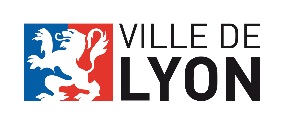 Dispositif TRAIT D’UNIONDemande de subvention d’aide au projet spécifiqueFormulaire de pré-sélection (étape 1/2)Budget prévisionnel de l’actionDispositif Trait d’Union Après examen de ce formulaire (étape 1/2) et avis favorable de la commission, le dossier complet « Subvention affectée à un projet spécifique » devra être complété (étape 2/2). Le dossier est à télécharger sur le site de la Ville de Lyon : https://www.lyon.fr/demarche/associations/demande-de-subvention Ou à solliciter par mail à sports.partenaires@mairie-lyon.fr Identification de votre associationNom de l’association :Nom et coordonnées du président/de la présidente de l’association : Adresse du siège social :Téléphone : Courriel : Site internet :Numéro de SIRET : Nom et coordonnées de la personne en charge du dossier :Objet et activités de l’association…………………………………………………………………………………………………………………………………………………………………………………………………………………………………………………………………………………………………………………………………………………………………………………………………………………………………………………………………………………………………………………………………………………………………………………………………………………………………………………..Nombre d’adhérents (ou cotisants) pour la saison 2018/2019 : Description de l’action Contenus :…………………………………………………………………………………………………………………………………………………………………………………………………………………………………………………………………………………………………………………………………………………………………………………………………………………………………………………………………………………………………………………………………………………………………………………………………………………………………………………………………………………………………..Objectifs :……………………………………………………………………………………………………………………………………………………………………………………………………………………………………………………………………………………………………………………………………………………….............................................................................................................................................................................................................................................................................................................................................Public(s) ciblé(s) : ……………………………………………………………………………………………………………………………………………….Estimation du nombre de bénéficiaires : …………………………………………………………………………………………………………….Calendrier prévisionnel de mise en œuvre de l’action : ………………………………………………………………………………………Lieu(x) de réalisation : ……………………………………………………………………………………………………..…………………………………Thèmes de l’action (cocher la/les case(s) concernée(s))La santé 
La mixité femmes/hommes 
L’insertion/l’intégration des publics fragiles ou en situation de handicap 
L’adaptation des pratiques aux besoins des seniors 
La formation des bénévoles et des arbitres 
Les actions de nature à renforcer le lien social dans les quartiers 
Les actions éco-responsables 
Les actions associant sport et culture Les partenaires de l’action (autres clubs, fédérations, partenaires financiers) ----DEPENSESRECETTESAchats€Vente de produits€Services extérieurs€Subventions€Charges de personnel€Auto-financement€Autres€Autres€TOTAL€TOTAL€Au regard du coût total du projet, l’association sollicite une subvention de …………………… €. Le Service Administratif et Financier de la Direction des Sports est à votre disposition pour vous accompagner dans cette démarche. Vos contacts : Audrey LORIOU : 04 26 99 62 83 Béatrice REY : 04 26 99 62 76